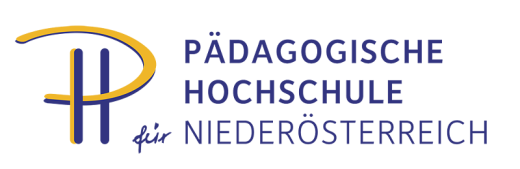 AG-Tagung AHS Schüler/innen- und Bildungsberater/innen20. November 2017, Deutsch-WagramZielgruppe:	Schüler/innen- und Bildungsberater/innenZeit:	Montag, 20. November 2017, 09:00 – 14:00 UhrOrt:	BORG Deutsch-Wagram	Schulallee 4	2232 Deutsch-WagramThema:		        Bildungsberatung in der Praxis	Seminarleitung:	Mag. Andreas BreiteggerLehrbeauftragte:	Mag. Andreas BreiteggerProgramm: 09.00 – 9.30:	Mag. Andreas BreiteggerBildungsberatung in der Praxis (Teil 1)09.30 – 10.30:	Mag. Elisabeth Sieberer (PH Niederösterreich)Lehrerausbildung NEU10.30 – 10:45:	Roland Hofbauer, MA (Wirtschaftskammer NiederösterreichLehre nach Matura10.45 – 11.00:		       MMAg. Lydia Steinmassl (OeAD-GmbH - österreichische Agentur für internationale 			          Mobilität und Kooperation in Bildung, Wissenschaft und Forschung)	Aktuelle Angebote und Projekte von Young Science11.00 – 11.20:	Mag. Nicole Undeutsch (Studierendenberatung Wien), Mag. Claudia 	Waschulin (Schulpsychologie-Bildungsberatung–Landesschulrat für NÖ)	Aktuelle Informationen zu 18plus11.20 – 12.00:	Mag. Andreas BreiteggerBildungsberatung in der Praxis (Teil 2)12.00 – 12.40:	Mag. Gottfried Hinterholzer (Koordinierungsstelle AusBildung bis 18 Niederösterreich)	Aktuelle Informationen zu AusBildung bis 1812.40 – 12.50:	Mittagspause12.50 – 14.00:	Mag. Andreas Breitegger	Aktuelle bildungsberatungsrelevante ThemenDie Abrechnung der Reisekosten sowie von Quartier und Verpflegung erfolgt gemäß den neuen Bestimmungen des Landesschulrates im Dienstweg!Sollte eine Seminarteilnahme nicht möglich sein, ersuchen wir Sie umgehend, unser Sekretariat (02252/88570-202, Frau Leprich) zu verständigen.Mag. Doris MiestingerMitarbeiterin D5: Theorie und Praxis der Unterrichtsfächer  doris.miestinger@ph-noe.ac.at       +43/2252/88 570   DW 161